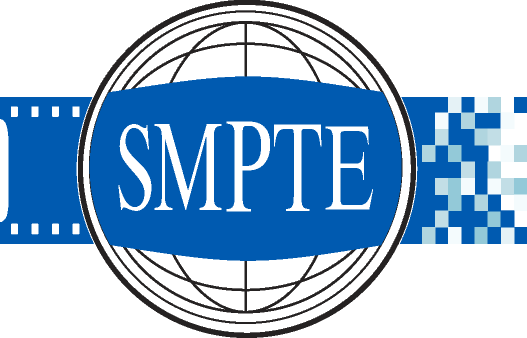 Guidelines for Successful Nominations for SMPTE Fellow GradeThe Fellows Qualifications Committee receives nominations each year which are thoroughly reviewed with respect to the criteria for the Fellow grade of membership.  As members of the Fellows Membership Committee, your work in preparing these nominations is greatly appreciated. In the spirit of maintaining the high stature of Fellow grade, all nominations are taken very seriously and the selection process is intentionally rigorous.To aid in submitting a successful nomination for Fellow, here are some guidelines to ensure fair and consistent consideration by the committee:It is very important that the nominee is unaware that s/he is being nominated.  In addition, all nominations must remain confidential.Be sure to complete the professional history section with as much detail as possible. The history should be listed in reverse-chronological order with current (or most recent) at the top. Resume style is fine.The nominee must be a SMPTE member of the Professional or Executive grade. It is also helpful to indicate the length of SMPTE membership, which can be obtained by contacting Roberta Gorman, Director of Membership, at rgorman@smpte.org or +1 914-205-2376.  Tips for ‘successful’ applications:The nomination should indicate a strong commitment to the advancement of the Motion Imaging or allied technologies throughout the course of the nominee’s career and over a considerable period of time.In completing the application, you are trying to ‘sell’ the nominee for this membership honor; be their advocate by adding comments from others who are familiar with their work, “Tell the candidate’s story.” More detail is better.Show how the nominee’s work has improved our industry by describing their contributions as an Engineer/Inventor, Executive/Technical Leader, or Scientist.  You may want to detail whether the nominee invented or promoted advancements of new technology in our industry including research, discovery, innovation, development, standardization, evangelism and deployment. Applications may be rejected if this section of the form is incomplete.Indicate any patents or other awards they received as well as membership in other related organizations.Incomplete forms may be rejected.FELLOW GRADE NOMINATION FORMQualifications for Fellow Membership:  "An individual who has, by proficiency and contributions, attained an outstanding rank among engineers or executives in the motion picture, television, or related industries."IMPORTANT NOTE:  All information must be obtained confidentially.  The candidate is not to complete this form, and must not have any knowledge of being nominated for Fellow. INCOMPLETE FORMS OR NAMES ONLY WILL NOT BE ACCEPTED.NOMINATIONS MUST BE RECEIVED NO LATER THAN WEDNESDAY, 13 MAY 2020RETURN FORMS TO SALLY-ANN D’AMATO OR LISA KEHRLE AT SMPTE HEADQUARTERSSee header for email address.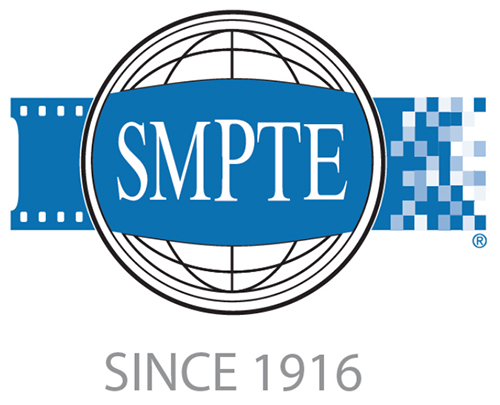 445 Hamilton Ave, Suite 601, White Plains, New York 10601Tel: 914-761-1100    Email: sdamato@smpte.org / lkehrle@smpte.org Section 1:  Nominee InformationSection 1:  Nominee InformationName of Nominee:Name of Nominee:Present Occupation / Job Title:Present Occupation / Job Title:Company Name:Company Name:Mailing Address:Mailing Address:Email:Phone:Section 2:  EDUCATIONMultiple Entries are Encouraged, When ApplicableSection 2:  EDUCATIONMultiple Entries are Encouraged, When ApplicableSection 2:  EDUCATIONMultiple Entries are Encouraged, When ApplicableSection 2:  EDUCATIONMultiple Entries are Encouraged, When ApplicableEducational Institution:Location:Degree:Year:Section 3:  professional historyList Most Recent Position FirstSection 3:  professional historyList Most Recent Position FirstSection 3:  professional historyList Most Recent Position FirstName of Company:Positions Held and Responsibilities:Year to Year:Section 4:  INDIVIDUAL CONTRIBUTIONSIdentify and Describe the MOST SIGNIFICANT Industry Contribution that Qualifies the Nominee for Fellow Grade.  Please Choose ONE of the Three Categories Below.*Note: You will have an opportunity to identify other contributions in Sections B and C below.Engineer / InventorExecutive / Technical LeaderScientistIdentify Other Individual ContributionsExplain Why These Contributions are Significant and Why They Indicate Performance Substantially Exceeding That of an Active (Professional or Executive) SMPTE Member.Section 5:  Evidence of technical accomplishmentsProvide References and Any Supplemental MaterialSection 6:  Professional activitiesIdentify Activities and Recognition such as: Awards; Honors; Professional Society Memberships; Professional, Government, or International Committee Memberships and/or Leadership Positions; SMPTE Involvement, Including Standards Development, Leadership Positions, Mentorships and Educational Contributions, etc.Please Include Dates Where AvailableSection 7:  nominator(required)The Nominator MUST be a Member of the Fellow Membership Nominations CommitteeThis Committee Consists of the SMPTE Board of Governors, Appointed Directors, Technology Committee Chairs, and Section Chairs.Section 7:  nominator(required)The Nominator MUST be a Member of the Fellow Membership Nominations CommitteeThis Committee Consists of the SMPTE Board of Governors, Appointed Directors, Technology Committee Chairs, and Section Chairs.Name of Nominator:SMPTE Member Grade:Signature:Date:Company Name:Company Name:Email:Phone:Section 8:  sponsors(required)Each Nomination is to be Sponsored by TWO (2) SMPTE FellowsIf the NOMINATOR is NOT a Fellow, Then TWO Fellow Sponsors are Required; Otherwise, Only ONE Fellow Sponsor is Required.Section 8:  sponsors(required)Each Nomination is to be Sponsored by TWO (2) SMPTE FellowsIf the NOMINATOR is NOT a Fellow, Then TWO Fellow Sponsors are Required; Otherwise, Only ONE Fellow Sponsor is Required.Name of Sponsor #1:SMPTE Member Grade:Signature:Date:Company Name:Company Name:Email:Phone:Name of Sponsor #2:SMPTE Member Grade:Signature:Date:Company Name:Company Name:Email:Phone: